§3810.  Community reintegration status1.  Commissioner's powers.  During a juvenile client's commitment to the facility, the commissioner may, at the commissioner's discretion:A.  Keep the juvenile client at the facility; or  [PL 1999, c. 583, §33 (AMD).]B.  Place the juvenile client on community reintegration status for a period not exceeding the term of the juvenile's commitment.  [PL 2003, c. 410, §16 (AMD).][PL 2003, c. 410, §16 (AMD).]2.  Reports.  As often as the commissioner requires, the person or agency caring for the juvenile client while on community reintegration status shall report to the commissioner:A.  The progress and behavior of the juvenile client, whether or not the juvenile client remains under the care of the person or agency; and  [PL 1983, c. 459, §6 (NEW).]B.  If the juvenile client is not under the care of the person or agency, where the client is.  [PL 1983, c. 459, §6 (NEW).][PL 2003, c. 410, §16 (AMD).]3.  Center services.  The commissioner shall provide community reintegration services to juvenile clients.[PL 2003, c. 410, §16 (AMD).]4.  Cancellation.  If the commissioner is satisfied at any time that the welfare of the juvenile client will be promoted by return to the facility, the commissioner may cancel the community reintegration status and resume charge of the client with the same powers as before the placement on community reintegration status was made.[PL 2003, c. 410, §16 (AMD).]SECTION HISTORYPL 1983, c. 459, §6 (NEW). PL 1983, c. 581, §§52,59 (AMD). PL 1989, c. 591, §2 (AMD). PL 1997, c. 464, §14 (AMD). PL 1999, c. 583, §§33,34 (AMD). PL 2003, c. 410, §16 (AMD). The State of Maine claims a copyright in its codified statutes. If you intend to republish this material, we require that you include the following disclaimer in your publication:All copyrights and other rights to statutory text are reserved by the State of Maine. The text included in this publication reflects changes made through the First Regular and First Special Session of the 131st Maine Legislature and is current through November 1. 2023
                    . The text is subject to change without notice. It is a version that has not been officially certified by the Secretary of State. Refer to the Maine Revised Statutes Annotated and supplements for certified text.
                The Office of the Revisor of Statutes also requests that you send us one copy of any statutory publication you may produce. Our goal is not to restrict publishing activity, but to keep track of who is publishing what, to identify any needless duplication and to preserve the State's copyright rights.PLEASE NOTE: The Revisor's Office cannot perform research for or provide legal advice or interpretation of Maine law to the public. If you need legal assistance, please contact a qualified attorney.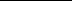 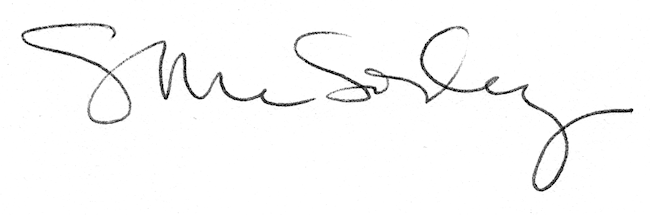 